Manier le langage algébriqueI. Connaitre le lexique relatif aux opérationsComplétez le tableau avec les mots de la liste suivante.additionner a et b – divisé par – diviser a par b – fois – moins – multiplié par – multiplier a par b – plus – soustraire b de a – un dénominateur – un dividende – un diviseur – un facteur – un numérateur – un produit – un quotient – un reste – un terme – une addition – une différence – une division – une multiplication – une somme – une soustractionII. Utiliser des expressions mathématiquesActivité 1 : Complétez les phrases suivantes avec nombre ou numéro.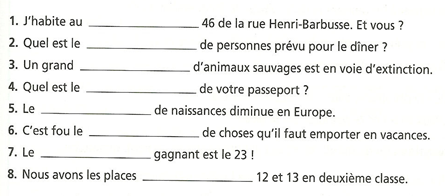 Activité 2 : Écrivez les nombres suivants en lettres.a. 121 : 	b. 1 200 :c. 880 :	d. 40 580e. 2 000 000 :	f. 2 000 001 : g. 5e :	h. 2/9 : i. 11/21 :  		j.  3/4 : Pour jouer en ligne, vous pouvez aller sur le site de logicieleducatif et/ou sur le site de linstit (version alternative plus simple ici).Activité 3 : Quand prononce-t-on les consonnes finales de ces nombres ? Mettez une croix dans la case correspondante.NB : On prononce toujours le -t final de sept.Activité 4 : Lisez ces suites logiques et complétez-les.Activité 5 : Lisez les phrases ci-dessous en vous concentrant sur les chiffres. Tu peux me téléphoner au 04 70 46 94 51.							Il mesure 1,95 m.Elle a 77 ans.Il est 10 h 15.Elle gagne 2 580 euros brut par mois.Cet écran coûte 693 € en promotion.Il y a 1 602 élèves dans cette école.Elle a gagné 5 300 463 euros au loto.Il a fait un chèque de 555 euros.Elle est née le 27 mars 1992.Le Mont Blanc mesure 4 810 mètres d’altitude.Ce mur mesure 4,70 m.Il est mort le 28 septembre 1871.Elle pèse 67 kilos.Que ferons-nous en 2050 ?Genève est à environ 520 km de Paris.Mon loyer est de 1 382 euros sans les charges.Chaque mois en 2013, 13,3 millions de Français ont regardé la télévision sur Internet.Ma voiture est immatriculée 989 FYG 74, c’est l’ancien système.Activité 6 : Sachant que π ≈ 3,14159265…1. Donnez une valeur approchée par défaut de π à 10-2 près.2. Donnez une valeur approchée par excès de π à 10-4 près.3. Donnez la troncature de π au millième.4. Donnez l’arrondi de π au millième.Activité 7 : Sachant que les préfixes demi-, mi-, hémi-, semi- indiquent l’idée de moitié, complétez les phrases suivantes avec le bon préfixe.1. J’arriverai dans une …………………………-heure.2. Le semestre se termine (à la) …………………………- janvier.3. Les deux …………………………sphères du cerveau le divisent en deux moitiés : la droite et la gauche.4. Cette machine est …………………………-automatique : certaines fonctionnalités sont réalisées par un prigramme interne.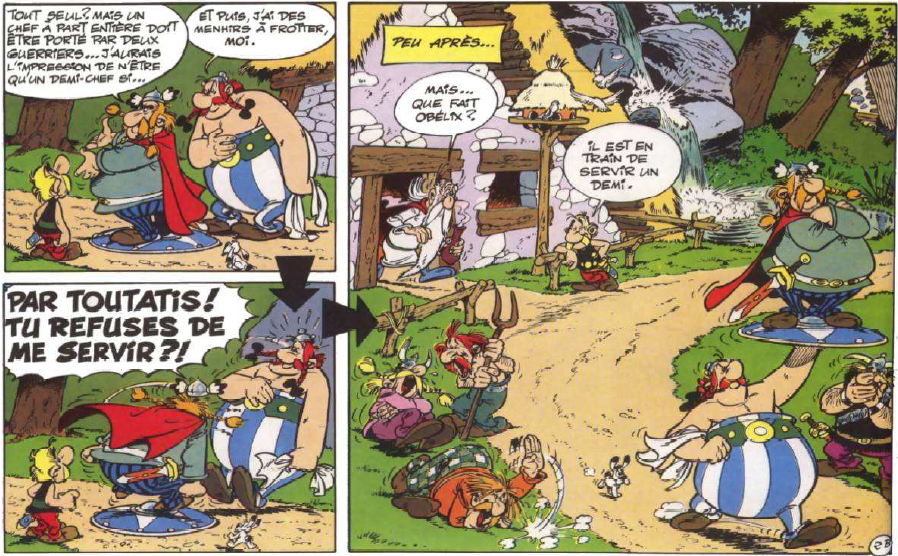 Source : GOSCINNY et UDERZO, Astérix chez les Helvètes, 1970III. Comprendre des expressions mathématiques de baseExercice 1 : Écoutez. Cochez la bonne réponse.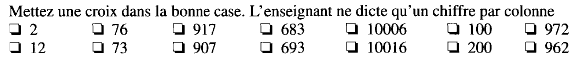 Exercice 2 : Écoutez. Écrivez les nombres entendus.Exercice 3 : Écoutez. Répondez avec les fractions ou les pourcentages adéquats.a.b.c.d.e.f.OpérationSymbole opératoireNom de l’opérationVerbe et structureNom(s) de a et bNom du résultat c ou qa + b = ca – b = ca x b = ca ÷ b = qTout seul+ nomC           V+ nomC           V+ autre nombrecinqsixhuitneufdixTout seul / + consonne+ voyelle ou hdeuxtroisvingtcentun – onze – vingt et un…NB : on utilise la conjonction et de ………….. à …………… .zéro – cent-quinze – dix – cent-cinq…La suite de Fibonacci : 0 – 1 – 1 – 2 – 3…